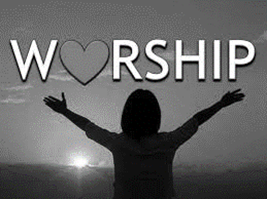 WORSHIP OBSERVATION SHEET(Not for use during Confirmation Presentation Nights)Name: ____________________________________________________________________Group #: ____________________________     Grade: _______________1.	Check the bulletin heading to see what season of the church year we are celebrating.  	Check that season below._____	ADVENT	 _____	CHRISTMAS   _____ EPIPHANY_____	LENT 	             _____	EASTER           _____ PENTECOST2.   Different colors are displayed on the altar and pulpit for different seasons and special days	in the Church year.  Check the color you see today.BLUE – Reminds us to reflect on the HOPE AND PROMISE OF JESUS’ BIRTH among us.Blue is displayed during the four weeks of ADVENT.PURPLE – Reminds us to quietly CONFESS OUR SINS BEFOR GOD.Purple is displayed during the six weeks of LENT.WHITE – Reminds us of GOD’S GLORY AND OUR JOY IN GOD’S PRESENCE,especially during CHRISTMAS & EASTER.GREEN – Reminds us of our GROWTH IN FAITH, LOVE and SERVICE TO GOD.Green is displayed especially during EPIPHANY & PENTECOST.RED – Reminds us of the HOLY SPIRIT’S PRESENCE AND POWER on PENTECOST & REFORMATION SUNDAYS.	3.  Check the bulletin heading to see if we are observing a festival Sunday.	     If today is a festival Sunday, please check the appropriate response below:    Festival Sundays focusing on Christ’s GLORY – WHITEThe Baptism of our Lord	(Occurs in January)Transfiguration Sunday	(Usually occurs in February)Trinity Sunday			(Occurs in May or June)All Saints Sunday			(Occurs in November)Festival Sunday focusing on the Holy Spirit’s power – REDPentecost Sunday			(Occurs in May or June)Reformation Sunday		(Occurs in October)4.	a)  List some key people from the Gospel lesson.  	__________________________________________________________________	__________________________________________________________________b)  Summarize what the Gospel lesson is saying to us today.  __________________________________________________________________	__________________________________________________________________5.	What message did you hear in today’s sermon that you can use in your 	“faith walk” as a follower of Jesus?  	__________________________________________________________________	__________________________________________________________________6.  	Listen carefully during the Prayers of the Church.  When the prayers have 	finished, list a joy or concern that was uplifted in prayer.  	You may also write down a joy or concern you would like to pray about.	__________________________________________________________________	__________________________________________________________________	I heard us pray about: __________________________________________________________________	I would like to pray about: __________________________________________________________________7.  	Comments:		____________________________________________________________________________________________________________________________________	__________________________________________________________________	__________________________________________________________________